LAMPIRAN 1RENCANA PELAKSANAAN PEMBELAJARAN Nama Sekolah		: SD NEGERI 105292 BANDAR KLIPPAMata Pelajaran		: TematikKelas / Semester		: IV SD (Empat) / Tema 				: Tema 7 Indahnya Keragaman Di NegerikuSub Tema 1			: Keragaman Suku Bangsa dan AgamaMuatan Pembelajaran	: Bahasa Indonesia, PPKn, IPA, IPS, SBdPAlokasi Waktu		: 2 x 60 MenitKOMPETENSI INTI (KI)KI 1	: Menerima dan menjalankan ajaran agama yang dianutnya.KI 2	: Memiliki perilaku jujur, disiplin, tanggung jawab, santun, peduli, dan 		  percaya diri dalam berinteraksi dengan keluarga, teman dan guru.KI 3	: Memahami pengetahuan faktual dengan cara mengamati dan menanya 		  berdasarkan rasa ingin tahu tentang dirinya, makhluk ciptaan Tuhan 		  dan kegiatannya, dan benda-benda yang dijumpainya dirumah, di 			  sekolah dan di tempat bermain.KI 4	: menyajikan pengetahuan faktual dalam bahasa yang jelas, sistematis 		  dan logis, dalam karya yang estetis, dalam gerakan yang 				  mencerminkan perilaku anak beriman dan berakhlak mulia.KOMPETENSI DASAR DAN INDIKATOR PPKnMengidentifikasi berbagai bentuk keragaman suku bangsa, sosial, dan budaya di Indonesia yang terikat persatuan dan kesatuan.2.4.1 Bekerja sama dengan teman dalam kegiatan belajarMenyajikan berbagai bentuk keragaman suku bangsa, sosial, dan budaya di Indonesia yang terikat persatuan dan kesatuan.4.4.1 Menguraikan bentuk-bentuk keragaman di Indonesia 4.4.2 Menganalisis keragaman budaya dan agama di negeriku.Bahasa IndonesiaMenyampaikan pengetahuan baru dari teks nonfiksi ke dalam tulisan dengan bahasa sendiri3.7.1 Menuliskan informasi yang diperoleh dari kegiatan menggali isi bacaan dengan bahasa sendiri.IPAMengidentifikasi macam-macam gaya, antara lain gaya otot, gaya listrik, gaya magnet, gaya gravitasi, dan gaya gesek.3.3.1 Menganalisis macam-macam gaya dalam proses kegiatan belajar.IPSMenyajikan hasil identifikasi mengenai keragaman sosial, ekonomi, budaya, etnis dan agama di provinsi setempat sebagai identitas bangsa Indonesia serta hubungannya dengan karakteristik ruang.4.2.1 Menuliskan hasil identifikasi keragaman suku di Indonesia.SBdPMembuat karya kolase, montase, aplikasi, dan mozaik.4.4.1 Menciptakan sebuah karya kolase, montase dan mozaik.TUJUAN PEMBELAJARANSiswa mampu menemukan informasi tentang suku bangsa di Indonesia dengan benar.Siswa mampu memahami informasi baru mengenai suku bangsa dan agama di Indonesia dengan tepatSiswa dapat mengetahui macam-macam gaya antara lain gaya magnet, gaya gesek, gaya listrik dan lain sebagainya.Siswa mampu menerapkan perbedaan dari berbagai suku bangsa.Siswa mampu menciptakan sebuah karya tentang keragaman budaya dan bangsa di Indonesia.MATERIKeragaman suku bangsa dan agama di Indonesia Adapun keragaman dari masyarakat Indonesia yaitu suku bangsa (provinsi), tarian, agama, dan bidang ekonomi.SUKU BANGSASuku bangsa adalah bagian dari suatu bangsa. Setiap suku bangsa memiliki ciri-ciri tertentu. Ciri-ciri yang dimiliki berhubungan dengan asal usul dan kebudayaannya. Beberapa ciri yang bisa digunakan untuk mengenal suatu suku bangsa antara lain ciri fisik, bahasa, adat istiadat, dan kesenian. Ciri fisik dari suatu suku bangsa dapat dilihat dari warna kulit, rambut, wajah, dan bentuk badan. Ciri-ciri inilah yang bisa membedakan dengan suku bangsa lainnya.Tidak kurang dari 300 suku bangsa mendiami kepulauan Indonesia. Semuanya bergabung menjadi satu, yaitu satu bangsa Indonesia. Hal itu sesuai dengan semboyan Negara kita yaitu Bhinneka Tunggal Ika yang berarti berbeda-beda, tetapi tetap satu. Berikut ini suku-suku bangsa yang mendiami wilayah Indonesia.TARIANAGAMAAgama yang berada di negara indonesia yaitu :•	Agama IslamPengikut agama atau umat Islam disebut muslim. Pemuka agamanya disebut ulama. Kitab suci umat Islam adalah Alquran dan rumah ibadahnya masjid. Hari besar umat Islam adalah hari raya idul Fitri, hari raya idul Adha, tahun baru Hijriyah, maulid nabi dan isra mi'raj.•	Agama HinduPemuka agama Hindu disebut wasi. Kitab suci umat Hindu adalah Weda dan rumah ibadahnya pura. hari besar umat Hindu diantaranya hari raya Saraswati, Kuningan, galungan dan Nyepi.•	Agama BuddhaPemuka agama Buddha disebut biksu. Kitab suci Budha adalah tripitaka dan rumah ibadahnya wihara hari besar umat Buddha diantaranya hari raya waisak, maghapuja, dan Asadha.•	Agama KristenAgama Kristen memiliki dua agama yaitu Katolik dan Kristen protestan. Pemuka agama Kristen disebut pendeta. kitab suci umat Kristen adalah Injil dan rumah ibadahnya adalah gereja. Hari besar umat Katolik di antaranya Natal, paskah, dan Jumat Agung.•	Agama KonghucuPemuka agama Khonghucu salah satunya xueshi (pendeta). Kitab suci umat Konghucu adalah diyo sishu wujing. Rumah ibadah umat Konghucu kelenteng. Hari besar umat Konghucu diantaranya Tahun baru Imlek, cap go meh dan king thi kong.BIDANG EKONOMIMateri kegiatan ekonomi di bidang perindustrian, perdagangan dan jasaKegiatan Ekonomi di Bidang PerindustrianIndustri merupakan Kegiatan mengolah bahan mentah menjadi barang jadi. Bahan mentah diperoleh dari sumber daya alam. Usaha industri dapat dilakukan oleh kelompok atau perusahaan. Contohnya industri rumah tangga dan industri besar. Industri rumah tangga hanya dilakukan oleh sedikit orang, modelnya kecil, dan bisa dikerjakan dengan menggunakan tangan. Contohnya kerajinan anyaman dan kerajinan keramik. Industri besar dilakukan oleh pabrik-pabrik yang memiliki tenaga kerja yang besar dan peralatan yang modern.Kegiatan Ekonomi di Bidang PerdaganganUsaha perdagangan dapat dibedakan menjadi pedagang kecil dan pedagang besar. pedagang kecil menjual barang dagangan secara eceran langsung kepada pembeli. Pedagang kecil memperoleh barang dagangan dari pedagang besar yang biasa disebut grosir. Pedagang kecil membuka usaha di rumah atau menyewa tempat di pasar. Contohnya pedagang kecil adalah warung, toko, dan pedagang kaki lima. Pedagang besar menjual barang dalam jumlah banyak. Contohnya seperti barang-barang yang dijual oleh pedagang besar biasanya diperoleh dari pabrik.Kegiatan Ekonomi di Bidang JasaUsaha di bidang jasa umumnya memberikan sesuatu yang diperlukan orang lain. Contohnya guru memberikan jasa mengajar, seorang dokter melayani pasien, dan supir bus melayani penumpang untuk mengantar sampai tujuan.Macam-macam gaya, antara lain gaya otot, gaya gesek, gaya pegas, gaya magnet, gaya gravitasi dan gaya listrik.Gaya KontakGaya kontak adalah dorongan atau tarikan yang berhubungan langsung dengan benda. Contohnya sebagai berikut :Gaya OtotManusia menggunakan gaya otot untuk mendorong kendaraan atau mengambil air dari sumur. Manusia juga menggunakan gaya otot untuk melakukan pekerjaan, contohnya seperti manusia menggunakan gaya otot dengan kerbau sapi atau kuda untuk menarik gerobak yang berat.Gaya GesekGaya gesek adalah gaya yang timbul akibat pergerakan benda-benda yang bersentuhan dengan arah berlawanan.Gaya PegasGaya pegas adalah gaya yang ditimbulkan atau dihasilkan oleh pegas atau benda lentur yang mengalami penempatan maupun peregangan.Gaya Non KontakGaya non kontak adalah dorongan atau tarikan yang tidak memerlukan kontak langsung antara dua benda. Contohnya sebagai berikut :Gaya MagnetGaya magnet adalah gaya yang dapat menarik benda-benda yang terbuat dari logam.Gaya GravitasiGaya gravitasi adalah gaya yang menarik semua benda menuju ke bumi. gaya gravitasi dapat dipelajari pada benda yang mengalami gerak jatuh misalnya ketika sebuah bola lempar ke atas kemudian bola tersebut jatuh ke bawah.Gaya ListrikGaya listrik adalah tarikan atau dorongan yang menimbulkan oleh benda-benda yang bermuatan listrik.LAGUMETODE PEMBELAJARANMetode Pembelajaran : Project Based Learning (Pembelajaran Berbasis Proyek)MEDIAGambar-gambar keragaman di Indonesia Aplikasi WhatsApp Peta IndonesiaAlat TulisSUMBER BELAJARLembar Kerja Peserta Didik (LKPD) Berbasis Proyek Tema 7 Indahnya Keragaman Di Negeriku.LANGKAH-LANGKAH KEGIATAN PEMBELAJARAN Pertemuan ke 1Pertemuan ke 2Pertemuan ke 3Pertemuan ke 4PENILAIANPenilaian terhadap kegiatan berbasis proyek ini dapat dilakukan sesuai dengan hasil pengamatan guru baik secara sikap, kreativitas, tes pengetahuan dan presentasi unjuk kerja atau hasil proyek.RENCANA PELAKSANAAN PEMBELAJARAN Nama Sekolah		: SD NEGERI 105292 BANDAR KLIPPAMata Pelajaran		: TematikKelas / Semester		: IV SD (Empat) / Tema 				: Tema 7 Indahnya Keragaman Di NegerikuSub Tema 2			: Indahnya Keragaman Budaya NegerikuMuatan Pembelajaran	: Bahasa Indonesia, PPKn, IPA, IPS, SBdPAlokasi Waktu		: 2 x 60 MenitTUJUAN PEMBELAJARANSiswa mampu memahami dari berbagai indahnya keragaman yang ada di Indonesia.Siswa dapat mengetahui informasi tentang keragaman dari suku bangsa, agama dan lainnya yang ada di negara Indonesia.Siswa mampu menganalisis perbedaan dari keragaman yang ada di Indonesia.  Siswa mampu menerapkan perbedaan dari macam-macam gaya statis dan gaya dinamis.Siswa mampu menciptakan sebuah karya kolase, mozaik dan karya lainnya.LANGKAH-LANGKAH KEGIATAN PEMBELAJARAN Pertemuan ke 5Pertemuan ke 6Pertemuan ke 7Pertemuan ke 8PENILAIANPenilaian terhadap kegiatan berbasis proyek ini dapat dilakukan sesuai dengan hasil pengamatan guru baik secara sikap, kreativitas, tes pengetahuan dan presentasi unjuk kerja atau hasil proyek.RENCANA PELAKSANAAN PEMBELAJARAN Nama Sekolah		: SD NEGERI 105292 BANDAR KLIPPAMata Pelajaran		: TematikKelas / Semester		: IV SD (Empat) / Tema 				: Tema 7 Indahnya Keragaman Di NegerikuSub Tema 1			: Keragaman Suku Bangsa dan AgamaMuatan Pembelajaran	: Bahasa Indonesia, PPKn, IPA, IPS, SBdPAlokasi Waktu		: 2 x 60 MenitTUJUAN PEMBELAJARANSiswa mampu memahami dari berbagai indahnya keragaman yang ada di Indonesia.Siswa dapat mengetahui informasi tentang keragaman dari suku bangsa, agama dan lainnya yang ada di negara Indonesia.Siswa mampu menganalisis perbedaan dari keragaman yang ada di Indonesia.  Siswa mampu menerapkan perbedaan dari macam-macam gaya statis dan gaya dinamis.Siswa mampu menciptakan sebuah karya kolase, mozaik dan karya lainnya.LANGKAH-LANGKAH KEGIATAN PEMBELAJARAN Pertemuan ke 9Pertemuan ke 10Pertemuan ke 11PENILAIANPenilaian terhadap kegiatan berbasis proyek ini dapat dilakukan sesuai dengan hasil pengamatan guru baik secara sikap, kreativitas, tes pengetahuan dan presentasi unjuk kerja atau hasil proyek.NO.PROVINSIPROVINSISUKU BANGSA1.1.Nangroe Aceh DarussalamAceh, Gayo, Alas, Tamiang, Kluet, Singkil, Anak Jame, Simeuleu2.2.Sumatera UtaraMelayu, Batak, Toba, Mandailing, Nias, Simalungun, Karo3.3.Sumatera BaratMinangkabau4.4.RiauMelayu, Anak Dalam, Sakai, Hutan, Talang Mamak, Laut5.5.Kepulauan RiauMelayu6.6.JambiMelayu, Kubu, Kerinci, Bajau, Batin, Penghulu7.7.Sumatera SelatamKomering, Palembang, Pasemah, Lematang, Rejang8.8.Bengkulu Melayu, Rejang, Lembak, Enggano, Serawai9.9.Bangka BelitungBangka10.10.LampungPesisir, Pubian, Abung, Seputih, Tulangbawang11.11.DKI JakartaBetawi12.12.Jawa BaratSunda13.13.BantenBanten, Badui, Sunda14.14.Jawa TengahJawa, Samin, Kangean, Karimun15.15.DI YogyakartaJawa16.16.Jawa TimurJawa, Madura, Tengger, Osing17.17.Bali Bali, Jawa, Madura18.18.Nusa Tenggara BaratSasak, Bali, Sumbawa, Bima19.19.Nusa Tenggara TimurRote, Sabu, Flores, Sumba, Dawan, Belu, Helong, Tetum, Gala20.20.Kalimantan BaratDayak Ngaju, Kayau, Skadau, Mbaluh, Pontianak21.21.Kalimantan TengahDayak Ngajuk, Maanyan, Dusun, Lawangar, Bukeyat, Ot Danum22.22.Kalimantan UtaraDayak, Bajau, Berau, Tidung, Suluk23.23.Kalimantan SelatanBanjar Hulu, Banjar Kuala, Martapura24.24.Kalimantan TimurOt Danum, Apokayan, Punan, Murut25.25.Sulawesi UtaraSangir, Talaud, Minahasa, Bolaang MongondowNO.NAMA TARIANASAL SUKU/DAERAH1.Tari Tor-TorSumatera Utara2.Tari Saman MeuseukatAceh3.Tari PiringSumatera Barat4.Tari KecakBali5.Tari TanggalSumatera Selatan6.Tari SembahJakarta 7.Tari SerimpiJawa Barat8.Tari PerangKalimantan Timur9.Tari Lawung AgengYogyakarta10.Tari KipasSulawesi Selatan11.Tari Gareng LamengNusa Tenggara Timur12.Tari CakaleleMaluku13.Tari SajojoPapua14.Tari TobeAsmat NO.LAGUDAERAH1.Bungong JeumpaNangroe Aceh Darussalam2.ButetSumatera Utara3.Tuduk PeriukSumatera Barat4.SoleramRiau5.Kicir-KicirJakarta 6.Es LilinJawa Barat7.Gambang SulingJawa Tengah8.Tanduk MajengJawaTimur9.JangerBali10.Ampar-Ampar PisangKalimantan Selatan11.Angin MamiriSulawesi Selatan12.O Ina Ni Ke KeSulawesi Utara13.Burung TantinaMaluku 14.ApusePapuaKegiatanDeskripsi KegiatanAlokasi WaktuPendahuluan Melakukan pembukaan dengan salam dan berdoa (Orientasi)Memberikan semangat dengan menyapa siswa/i didalam kelas (Motivasi)Membuka pembahasan dengan materi LKPD yang akan dikaitkanMemberikan manfaat atau tujuan pembelajaran10 MenitIntiA. Menentukan Pertanyaan Dasar (Mengumpulkan Informasi)Guru menjelaskan tentang materi Keragaman suku bangsa dan agama di Indonesia.Materi Subtema 1 Keragaman Suku Bangsa Di NegerikuTidak kurang dari 300 suku bangsa mendiami kepulauan Indonesia. Semuanya bergabung menjadi satu, yaitu satu bangsa Indonesia.hal itu sesuai dengan semboyan Negara kita yaitu Bhinneka Tunggal Ika yang berarti berbeda-beda, tetapi tetap satu. Berikut ini suku-suku bangsa yang mendiami wilayah Indonesia.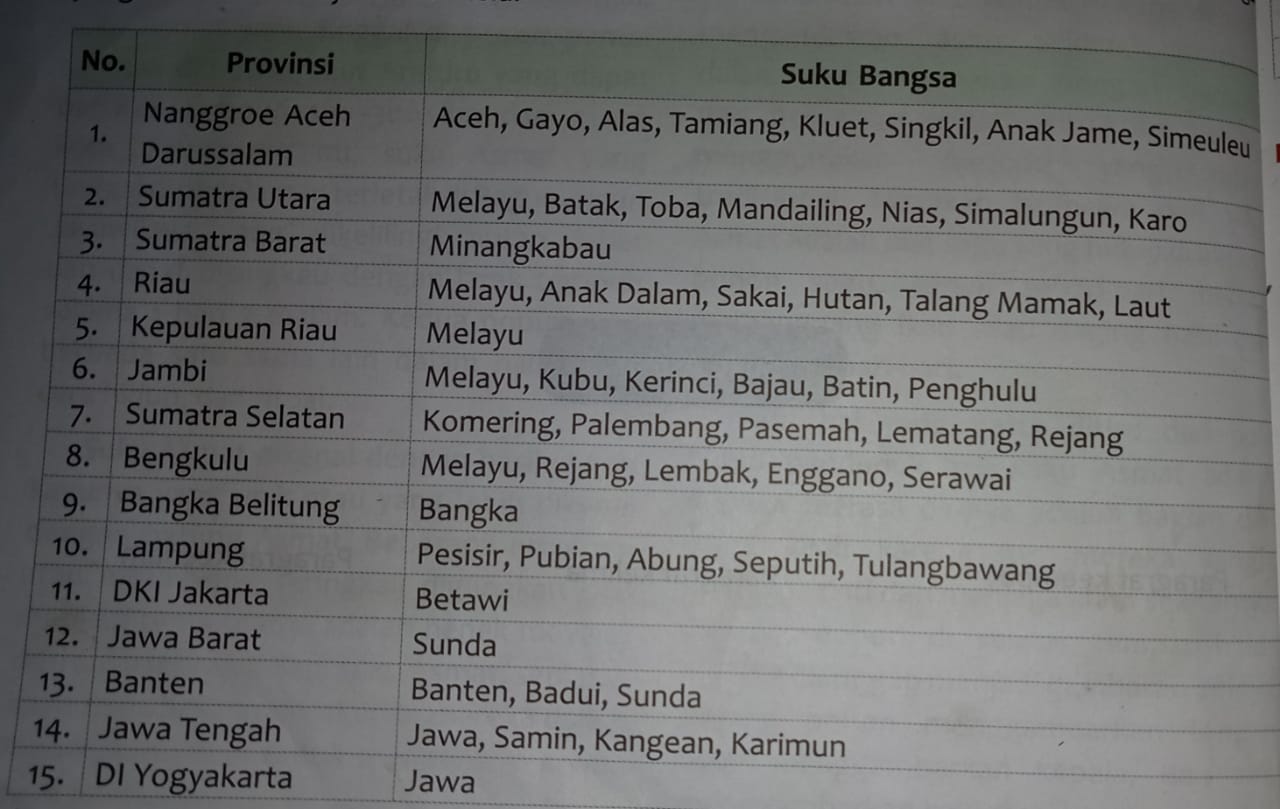 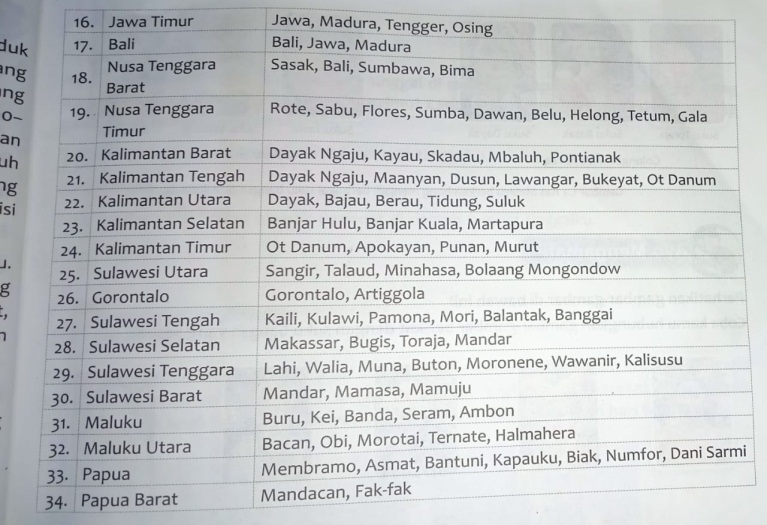 Agama yang berada di negara indonesia yaitu :Agama IslamPengikut agama atau umat Islam disebut muslim. Pemuka agamanya disebut ulama. Kitab suci umat Islam adalah Alquran dan rumah ibadahnya masjid. Hari besar umat Islam adalah hari raya idul Fitri, hari raya idul Adha, tahun baru Hijriyah, maulid nabi dan isra mi'raj.Agama HinduPemuka agama Hindu disebut wasi. Kitab suci umat Hindu adalah Weda dan rumah ibadahnya pura. hari besar umat Hindu diantaranya hari raya Saraswati, Kuningan, galungan dan Nyepi.Agama BuddhaPemuka agama Buddha disebut biksu. Kitab suci Budha adalah tripitaka dan rumah ibadahnya wihara hari besar umat Buddha diantaranya hari raya waisak, maghapuja, dan Asadha.Agama KristenAgama Kristen memiliki dua agama yaitu Katolik dan Kristen protestan. Pemuka agama Kristen disebut pendeta. kitab suci umat Kristen adalah Injil dan rumah ibadahnya adalah gereja. Hari besar umat Katolik di antaranya Natal, paskah, dan Jumat Agung.Agama KonghucuPemuka agama Khonghucu salah satunya xueshi (pendeta). Kitab suci umat Konghucu adalah diyo sishu wujing. Rumah ibadah umat Konghucu kelenteng. Hari besar umat Konghucu diantaranya Tahun baru Imlek, cap go meh dan king thi kong.Siapakah yang tahu keragaman apa saja yang ada di Indonesia ?Berapakah provinsi yang ada di Indonesia ?Coba sebutkan agama apa saja yang dimiliki dinegara Indonesia ?B. Penentuan ProyekGuru memberikan arahan siswa/i untuk membuka lembar kerja peserta didik berbasis proyek yang disediakan.Guru menyuruh siswa untuk membentuk sebuah kelompok yang terdiri dari 5 orang perkelompok.Guru menjelaskan proyek tentang kegiatan siswa yang akan dilakukan dalam pembelajaran pada subtema 1 ini, yaitu dengan beberapa kegiatan proyek yang akan dilakukan siswa bersama teman kelompoknya. Kegiatan proyek yang pertama adalah menebak suku bangsa Indonesia dengan menuliskannya disebuah kertas yang akan diukir/ dibuat semenarik mungkin kemudian ditempelkan di buku tersebut. Berikutnya dengan menyuruh siswa membawa peralatan dan bahan pada halaman 4 untuk dilakukan pada pertemuan 2 yaitu (Pertemuan besok).Menjelaskan aturan-aturan yang terletak pada lembar kerja peserta didik. Setiap kegiatan proyek mengikuti langkah-langkah yang dijelaskan guru sesuai dengan aturan-aturan, atau bisa dikatakan guru dan siswa saling bekerjasama secara kolaboratif dalam penentuan point-point kegiatan proyek diatas.C. Menyusun JadwalGuru memberitahukan bahwa kegiatan proyek subtema 1 pada kegiatan proyek 1 dilakukan pada pertemuan ke 1 selama 1 hari. Berikut jadwal siswa untuk kegiatan proyek tahap awal
Dengan instruksi diatas, otomatis kegiatan proyek yang membutuhkan alat dan bahan akan dibahas pada pertemuan berikutnya, agar siswa/i menyiapkan dan membawa perlengkapan nya di pertemuan berikutnya.D. Memonitor Peserta Didik dan Kemajuan ProyekGuru mengawasi dan memonitor jalannya kegiatan siswa dalam menyelesaikan proyekGuru mengawasi dan memonitor jalannya kegiatan siswa dalam menyelesaikan proyek. (Membantu aktivitas yang dikerjakan siswa dengan kolaborasi / kerjasama yang baik antar peserta didik dan guru).Guru melakukan monitoring tersebut dengan berlandaskan sesuai dengan langkah-langkah pengukuran terhadap penilaian. E. Penyusunan laporan dan presentasikan hasil proyekGuru meminta perwakilan dari masing-masing kelompok untuk tampil dan maju kedepan untuk mempresentasikan hasil proyek.Dari presentasi yang di paparkan masing-masing perwakilan kelompok, guru memberikan tanggapan/ umpan balik bersama siswa yang lain. (Mengasosiasi)F. EvaluasiMenyampaikan kesimpulan dari setiap kegiatan proyek yang dilakukan serta memberikan tujuan pembelajaran dari kegiatan proyek.Refleksi dari keseluruhan proses pelaksanaan setiap proyek yang sudah dilakukan.15 Menit30 Menit30 Menit10 Menit15 Menit10 MenitKegiatanDeskripsi KegiatanAlokasi WaktuPendahuluan Menyiapkan peserta didik secara psikis dengan berdoa, membuka dengan basmalah dan menanyakan kabar (Orientasi).Menyiapkan peserta didik secara fisik (dengan merapikan baju, merapikan tempat duduk dan mengecek kehadiran siswa).Memberikan semangat dengan menyapa siswa/i didalam kelas (Motivasi)Membuka pembahasan dengan materi LKPD yang akan dikaitkanMemberikan manfaat atau tujuan pembelajaran10 MenitIntiA. Menentukan Pertanyaan Dasar (Mengumpulkan Informasi)Coba sebutkan apa saja macam-macam dari gaya yang biasa dilakukan di kehidupan sehari-hari!Materi Gaya Kontak dan Gaya Non-KontakGaya KontakGaya kontak adalah dorongan atau tarikan yang berhubungan langsung dengan benda. Contohnya sebagai berikut :Gaya OtotManusia menggunakan gaya otot untuk mendorong kendaraan atau mengambil air dari sumur. Manusia juga menggunakan gaya otot untuk melakukan pekerjaan, contohnya seperti manusia menggunakan gaya otot dengan kerbau sapi atau kuda untuk menarik gerobak yang berat.Gaya GesekGaya gesek adalah gaya yang timbul akibat pergerakan benda-benda yang bersentuhan dengan arah berlawanan.Gaya PegasGaya pegas adalah gaya yang ditimbulkan atau dihasilkan oleh pegas atau benda lentur yang mengalami penempatan maupun peregangan.Gaya Non KontakGaya non kontak adalah dorongan atau tarikan yang tidak memerlukan kontak langsung antara dua benda. Contohnya sebagai berikut :Gaya MagnetGaya magnet adalah gaya yang dapat menarik benda-benda yang terbuat dari logam.Gaya GravitasiGaya gravitasi adalah gaya yang menarik semua benda menuju ke bumi. gaya gravitasi dapat dipelajari pada benda yang mengalami gerak jatuh misalnya ketika sebuah bola lempar ke atas kemudian bola tersebut jatuh ke bawah.Gaya ListrikGaya listrik adalah tarikan atau dorongan yang menimbulkan oleh benda-benda yang bermuatan listrik.B. Penentuan ProyekGuru memberikan arahan siswa/i untuk kembali membuka lembar kerja peserta didik berbasis proyek yang disediakan.Guru menyuruh siswa untuk membuka halaman 4 dan mengeluarkan peralatan dan bahan yang sudah dibawa dari rumah yang sudah diberitahu pada pertemuan 1.Guru menjelaskan proyek tentang kegiatan siswa yang akan dilakukan dalam pembelajaran pada subtema 1 ini pada kegiatan proyek yang ke 2. Kegiatan proyek yang kedua adalah melakukan aktivitas terhadap pengaruh gaya otot dengan menggunakan alat dan bahan sebagai eksperimen, kemudian hasil laporan dibuat di kertas karton dalam bentuk tabel.Menjelaskan aturan-aturan yang terletak pada lembar kerja peserta didik. Setiap kegiatan proyek mengikuti langkah-langkah yang dijelaskan guru sesuai dengan aturan-aturan, atau bisa dikatakan guru dan siswa saling bekerjasama secara kolaboratif dalam penentuan point-point kegiatan proyek diatas.C. Menyusun JadwalGuru memberitahukan bahwa kegiatan proyek yang kedua ini akan dilaksanakan pada pertemuan kedua (Saat ini). Berikut jadwal siswa untuk pelaksanaan proyek:
Dengan instruksi diatas, otomatis kegiatan proyek yang membutuhkan alat dan bahan memerlukan bantuan dari guru untuk mengarahkan kegiatan proyek agar berjalan dengan baik.D. Memonitor Peserta Didik dan Kemajuan ProyekGuru mengawasi dan memonitor jalannya kegiatan siswa dalam menyelesaikan proyek Guru mengawasi dan memonitor jalannya kegiatan siswa dalam menyelesaikan proyek. (Membantu aktivitas yang dikerjakan siswa dengan kolaborasi / kerjasama yang baik antar peserta didik dan guru).Guru melakukan monitoring tersebut dengan berlandaskan sesuai dengan langkah-langkah pengukuran terhadap penilaian. E. Penyusunan laporan dan presentasikan hasil proyekGuru meminta perwakilan dari masing-masing kelompok untuk tampil dan maju kedepan untuk mempresentasikan hasil proyek mereka. Dari presentasi yang di paparkan masing-masing perwakilan kelompok, guru memberikan tanggapan/ umpan balik bersama siswa yang lain. (Mengasosiasi)F. EvaluasiMenyampaikan kesimpulan dari setiap kegiatan proyek yang dilakukan serta memberikan tujuan pembelajaran dari kegiatan proyek.Refleksi dari keseluruhan proses pelaksanaan setiap proyek yang sudah dilakukan.15 Menit30 Menit30 Menit10  Menit15 Menit10 MenitKegiatanDeskripsi KegiatanAlokasi WaktuPendahuluan Menyiapkan peserta didik secara psikis dengan berdoa, membuka dengan basmalah dan menanyakan kabar (Orientasi).Memberikan semangat dengan menyapa siswa/i didalam kelas (Motivasi)Mengingat ulang kembali kegiatan proyek sebagai salah satu untuk meningkatkan daya ingat peserta didik.Membuka pembahasan dengan melanjutkan kegiatan proyek selanjutnyaMemberikan manfaat atau tujuan pembelajaran terhadap kegiatan proyek yang akan dilakukan.10 MenitIntiA. Penentuan ProyekGuru memberikan arahan siswa/i untuk kembali membuka lembar kerja peserta didik berbasis proyek yang disediakan.Guru menyuruh siswa untuk membuka kembali buku soal-soal kegiatan proyek. Dengan membuka halaman 5 mengerjakan kegiatan proyek ke 3. Dan proyek ke 4 dikerjakan dirumah sebagai aktivitas atau kegiatan dirumah meminta bantuan dari orang tua. Kegiatan proyek berikutnya adalah bermain sambil belajar. Seluruh alat dan bahan disediakan oleh guru. Permainan ini mengarahkan siswa agar tidak jenuh, akan tetapi tersampaikan pada tujuan dan makna dalam pembelajaran. Permainan dengan mengisi peta Indonesia yang ada pada papan tulis sehingga memilih kertas untuk ditempelkan sesuai dengan posisi suku bangsa nya.Menjelaskan aturan-aturan yang terletak pada lembar kerja peserta didik. Setiap kegiatan proyek mengikuti langkah-langkah yang dijelaskan guru sesuai dengan aturan-aturan, atau bisa dikatakan guru dan siswa saling bekerjasama secara kolaboratif dalam penentuan point-point kegiatan proyek diatas.Guru menyuruh siswa untuk membawa alat dan bahan pada halaman 8 untuk di eksperimenkan pada pertemuan ke 4.B. Menyusun JadwalGuru memberitahukan bahwa kegiatan proyek ini akan dilaksanakan pada pertemuan 3 (Saat ini). Berikut jadwal siswa untuk pelaksanaan proyek:Dengan instruksi diatas, otomatis kegiatan proyek yang membutuhkan guru untuk mengarahkan kegiatan proyek agar berjalan dengan baik.	C. Memonitor Peserta Didik dan Kemajuan ProyekGuru mengawasi dan memonitor jalannya kegiatan siswa dalam menyelesaikan proyek Guru mengawasi dan memonitor jalannya kegiatan siswa dalam menyelesaikan proyek. (Membantu aktivitas yang dikerjakan siswa dengan kolaborasi / kerjasama yang baik antar peserta didik dan guru).Guru melakukan monitoring tersebut dengan berlandaskan sesuai dengan langkah-langkah pengukuran terhadap penilaian. D. Penyusunan laporan dan presentasikan hasil proyekGuru meminta perwakilan dari masing-masing kelompok untuk tampil dan maju kedepan untuk mempresentasikan hasil proyek mereka. Dari presentasi yang di paparkan masing-masing perwakilan kelompok, guru memberikan tanggapan/ umpan balik bersama siswa yang lain. (Mengasosiasi).Guru melihat langkah-langkah bermain peserta didik sebagai hasil penilaian.E. EvaluasiMenyampaikan kesimpulan dari setiap kegiatan proyek  yang dilakukan serta memberikan tujuan pembelajaran dari kegiatan proyek.Refleksi dari keseluruhan proses pelaksanaan setiap proyek yang sudah dilakukan.15 Menit30 Menit30 Menit15 Menit10 MenitKegiatanDeskripsi KegiatanAlokasi WaktuPendahuluan Menyiapkan peserta didik secara psikis dengan berdoa, membuka dengan basmalah dan menanyakan kabar (Orientasi).Memberikan semangat dengan menyapa siswa/i didalam kelas (Motivasi)Mengingat ulang kembali kegiatan proyek sebagai salah satu untuk meningkatkan daya ingat peserta didik. (Materi gaya kontak dan gaya non kontak)Membuka pembahasan dengan melanjutkan kegiatan proyek selanjutnyaMemberikan manfaat atau tujuan pembelajaran terhadap kegiatan proyek yang akan dilakukan.10 MenitIntiA. Menentukan Pertanyaan Dasar (Mengumpulkan Informasi)Apakah sudah dibawa alat dan bahan yang ibu suruh bawa pada pertemuan ke 3?Apa saja macan-macam dari gaya? Coba sebutkan!Bacalah teks bacaan pada halaman 7B. Penentuan ProyekGuru memberikan arahan siswa/i untuk kembali membuka lembar kerja peserta didik berbasis proyek yang disediakan.Guru menyuruh siswa untuk membaca teks bacaan terkait materi macam-macam gaya pada halaman 7Kegiatan proyek pada pertemuan ke 4 ini adalah mencontohkan dengan macam-macam gaya dengan menggunakan alat dan bahan. Kemudian dieksperimen kan kedepan kelas sebagai hasil penilaian kepada guru.Menjelaskan aturan-aturan yang terletak pada lembar kerja peserta didik. Setiap kegiatan proyek mengikuti langkah-langkah yang dijelaskan guru sesuai dengan aturan-aturan, atau bisa dikatakan guru dan siswa saling bekerjasama secara kolaboratif dalam penentuan point-point kegiatan proyek diatas.C. Menyusun JadwalGuru memberitahukan bahwa kegiatan proyek ini akan dilaksanakan pada pertemuan ke 4 (Saat ini). Berikut jadwal siswa untuk pelaksanaan proyek:Dengan instruksi diatas, otomatis kegiatan proyek yang membutuhkan guru untuk mengarahkan kegiatan proyek agar berjalan dengan baik.	D. Memonitor Peserta Didik dan Kemajuan ProyekGuru mengawasi dan memonitor jalannya kegiatan siswa dalam menyelesaikan proyek Guru mengawasi dan memonitor jalannya kegiatan siswa dalam menyelesaikan proyek. (Membantu aktivitas yang dikerjakan siswa dengan kolaborasi / kerjasama yang baik antar peserta didik dan guru).Guru melakukan monitoring tersebut dengan berlandaskan sesuai dengan langkah-langkah pengukuran terhadap penilaian. E. Penyusunan laporan dan presentasikan hasil proyekGuru meminta perwakilan dari masing-masing kelompok untuk tampil dan maju kedepan untuk mempresentasikan hasil proyek mereka. Dari presentasi yang di paparkan masing-masing perwakilan kelompok, guru memberikan tanggapan/ umpan balik bersama siswa yang lain. (Mengasosiasi).F. EvaluasiMenyampaikan kesimpulan dari setiap kegiatan proyek  yang dilakukan serta memberikan tujuan pembelajaran dari kegiatan proyek.Refleksi dari keseluruhan proses pelaksanaan setiap proyek yang sudah dilakukan.15 Menit30 Menit30 Menit10 Menit15 Menit10 MenitKegiatanDeskripsi KegiatanAlokasi WaktuPendahuluan Menyiapkan peserta didik secara psikis dengan berdoa, membuka dengan basmalah dan menanyakan kabar (Orientasi).Memberikan semangat dengan menyapa siswa/i didalam kelas (Motivasi)Mengingat ulang kembali kegiatan proyek sebagai salah satu untuk meningkatkan daya ingat peserta didik.Membuka pembahasan dengan beralih ke subtema 2 yaitu indahnya keragaman di negeriku.Menyampaikan penjelasan terhadap tujuan pembelajaran10 MenitIntiA. Menentukan Pertanyaan Dasar (Mengumpulkan Informasi)(Bertanya tentang alat dan bahan yang sudah dibawa untuk kegiatan proyek dalam pembuatan kolase).Mengarahkan siswa untuk mengumpulkan informasi melalui teks bacaan yang berada di dalam lembaran kertas LKPD berbasis proyek.Materi rumah adat suku bangsa, yaitu teks bacaan rumah adat minangkabau atau biasa disebut rumah gadang.Rumah Gadang, Rumah Adat suku MinangkabauRumah gadang atau disebut juga rumah bagonjong, merupakan rumah adat suku Minangkabau di provinsi Sumatera barat. Rumah gadang memiliki keunikan dari bentuk arsitekturnya yaitu bentuk atap yang runcing-runcing dan menyerupai tanduk kerbau. Rumah gadang ini dibuat berbentuk empat persegi panjang dan di bagian atas 2 bagian depan dan belakang. bagian depan rumah gadang penuh dengan ukiran ornamen dan umumnya bermotif akar, bunga, daun, serta bidang persegi empat dan ganjang.B. Penentuan ProyekGuru memberikan arahan siswa/i untuk kembali membuka lembar kerja peserta didik berbasis proyek yang disediakan dengan beralih ke subtema 2.Guru menyuruh siswa untuk membaca teks bacaan rumah gadang.Kemudian guru mengarahkan siswa untuk mengerjakan kegiatan proyek yang pada pertemuan ke 4 sudah diarahkan untuk membawa peralatan dan bahan untuk pembuatan kolase. Contohnya seperti kacang-kacangan dan lain sebagainya.Menjelaskan aturan-aturan yang terletak pada lembar kerja peserta didik. Setiap kegiatan proyek mengikuti langkah-langkah yang dijelaskan guru sesuai dengan aturan-aturan, atau bisa dikatakan guru dan siswa saling bekerjasama secara kolaboratif dalam penentuan point-point kegiatan proyek diatas.C. Menyusun JadwalGuru memberitahukan bahwa kegiatan proyek ini akan dilaksanakan pada pertemuan ke 5 (Saat ini). Berikut jadwal siswa untuk pelaksanaan proyek:Dengan instruksi diatas, otomatis kegiatan proyek yang membutuhkan guru untuk mengarahkan kegiatan proyek agar berjalan dengan baik.	D. Memonitor Peserta Didik dan Kemajuan ProyekGuru mengawasi dan memonitor jalannya kegiatan siswa dalam menyelesaikan proyek Guru mengawasi dan memonitor jalannya kegiatan siswa dalam menyelesaikan proyek. (Membantu aktivitas yang dikerjakan siswa dengan kolaborasi / kerjasama yang baik antar peserta didik dan guru).Guru melakukan monitoring tersebut dengan berlandaskan sesuai dengan langkah-langkah pengukuran terhadap penilaian. E. Penyusunan laporan dan presentasikan hasil proyekHasil karya kolase tidak dipresentasikan, hanya dikumpulkan sebagai pemberian penilaian kepada siswa/i.Hasil karya ditempelkan diruang kelas jika siswa/i bersedia.F. EvaluasiMenyampaikan tujuan kegiatan proyek yang dilakukan sehingga memberikan kesimpulan agar siswa/i memahami.Refleksi dari keseluruhan proses pelaksanaan setiap proyek yang sudah dilakukan.15 Menit30 Menit30 Menit10 Menit15 Menit10 MenitKegiatanDeskripsi KegiatanAlokasi WaktuPendahuluan Menyiapkan peserta didik secara psikis dengan berdoa, membuka dengan basmalah dan menanyakan kabar (Orientasi).Memberikan semangat dengan menyapa siswa/i didalam kelas (Motivasi)Membuka pembahasan dengan mengulas sedikit materi tentang listrik.Menyampaikan penjelasan terhadap tujuan pembelajaran.10 MenitIntiA. Menentukan Pertanyaan Dasar (Mengumpulkan Informasi)Apa saja manfaat listrik dalam kehidupan?Bagaimana jika kita tidak menggunakan listrik sebagai sumber kehidupan?Gaya Listrik Gaya listrik adalah tarikan atau dorongan yang menimbulkan oleh benda-benda yang bermuatan listrik. Ada dua jenis muatan listrik, yaitu muatan listrik positif dan muatan listrik negatif. setiap benda mempunyai dua muatan, yaitu muatan positif dan muatan negatif dalam jumlah yang sama. contohnya seperti lampu yang menyala karena terdapat aliran listrik atau arus dari sumber listrik (baterai) melalui kabel ke arah lampu bohlam. Kemudian, aliran listrik kembali ke baterai. arus listrik ini mengalir dari kutub positif ke kutub negatif sebagai sumber listrik.B. Penentuan ProyekGuru membentuk sebuah kelompok.Guru mengarahkan siswa untuk mengerjakan kegiatan proyek membuat sebuah gaya listrik menggunakan baterai dengan kutub positif dan kutub negative sehingga adanya gaya listrik.Menjelaskan aturan-aturan yang terletak pada lembar kerja peserta didik. Setiap kegiatan proyek mengikuti langkah-langkah yang dijelaskan guru sesuai dengan aturan-aturan, atau bisa dikatakan guru dan siswa saling bekerjasama secara kolaboratif dalam penentuan point-point kegiatan proyek diatas.C. Menyusun JadwalGuru memberitahukan bahwa kegiatan proyek ini akan dilaksanakan pada pertemuan ke 6 (Saat ini). Berikut jadwal siswa untuk pelaksanaan proyek:Dengan instruksi diatas, otomatis kegiatan proyek yang membutuhkan guru untuk mengarahkan kegiatan proyek agar berjalan dengan baik.	D. Memonitor Peserta Didik dan Kemajuan ProyekGuru mengawasi dan memonitor jalannya kegiatan siswa dalam menyelesaikan proyek Guru mengawasi dan memonitor jalannya kegiatan siswa dalam menyelesaikan proyek. (Membantu aktivitas yang dikerjakan siswa dengan kolaborasi / kerjasama yang baik antar peserta didik dan guru).Guru melakukan monitoring tersebut dengan berlandaskan sesuai dengan langkah-langkah pengukuran terhadap penilaian. E. Penyusunan laporan dan presentasikan hasil proyekTidak dipresentasikan. Akan tetapi hasil yang sudah selesai diperiksa oleh guru sebagai hasil penilaian. (Di Uji Cobakan)F. EvaluasiMenyampaikan tujuan kegiatan proyek yang dilakukan sehingga memberikan kesimpulan agar siswa/i memahami.Refleksi dari keseluruhan proses pelaksanaan setiap proyek yang sudah dilakukan.15 Menit30 Menit30 Menit10 Menit15 Menit10 MenitKegiatanDeskripsi KegiatanAlokasi WaktuPendahuluan Menyiapkan peserta didik secara psikis dengan berdoa, membuka dengan basmalah dan menanyakan kabar (Orientasi).Memberikan semangat dengan menyapa siswa/i didalam kelas (Motivasi)Mengarahkan siswa/i untuk mengingat kegiatan proyek pada pertemuan ke 5. Karena memiliki keterkaitan dalam kegiatan proyek pada pertemuan 7 ini.Menyampaikan penjelasan terhadap tujuan pembelajaran10 MenitIntiA. Menentukan Pertanyaan Dasar (Mengumpulkan Informasi)Bertanya tentang alat dan bahan yang sudah dibawa untuk kegiatan proyek dalam pembuatan mozaik).Bertanya apa itu karya mozaik?B. Penentuan ProyekGuru mengarahkan siswa untuk mengerjakan kegiatan proyek yang pada pertemuan ke 7 yang sudah diarahkan untuk membawa peralatan dan bahan untuk pembuatan mozaik. Contohnya seperti kertas, keramik, atau dedaunan.Menjelaskan aturan-aturan yang terletak pada lembar kerja peserta didik. Setiap kegiatan proyek mengikuti langkah-langkah yang dijelaskan guru sesuai dengan aturan-aturan, atau bisa dikatakan guru dan siswa saling bekerjasama secara kolaboratif dalam penentuan point-point kegiatan proyek diatas.C. Menyusun JadwalGuru memberitahukan bahwa kegiatan proyek ini akan dilaksanakan pada pertemuan ke 7 (Saat ini). Berikut jadwal siswa untuk pelaksanaan proyek:Dengan instruksi diatas, otomatis kegiatan proyek yang membutuhkan guru untuk mengarahkan kegiatan proyek agar berjalan dengan baik.	D. Memonitor Peserta Didik dan Kemajuan ProyekGuru mengawasi dan memonitor jalannya kegiatan siswa dalam menyelesaikan proyek Guru mengawasi dan memonitor jalannya kegiatan siswa dalam menyelesaikan proyek. (Membantu aktivitas yang dikerjakan siswa dengan kolaborasi / kerjasama yang baik antar peserta didik dan guru).Guru melakukan monitoring tersebut dengan berlandaskan sesuai dengan langkah-langkah pengukuran terhadap penilaian. E. Penyusunan laporan dan presentasikan hasil proyekHasil karya mozaik tidak dipresentasikan, hanya dikumpulkan sebagai pemberian penilaian kepada siswa/i. akan tetapi hasil karya ditempelkan di ruang yang sudah tersedia.F. EvaluasiMenyampaikan tujuan kegiatan proyek yang dilakukan sehingga memberikan kesimpulan agar siswa/i memahami.Refleksi dari keseluruhan proses pelaksanaan setiap proyek yang sudah dilakukan.15 Menit30 Menit30 Menit10 Menit15 Menit10 MenitKegiatanDeskripsi KegiatanAlokasi WaktuPendahuluan Menyiapkan peserta didik secara psikis dengan berdoa, membuka dengan basmalah dan menanyakan kabar (Orientasi).Memberikan semangat dengan menyapa siswa/i didalam kelas (Motivasi)Menyampaikan penjelasan terhadap tujuan pembelajaran10 MenitIntiA. Menentukan Pertanyaan Dasar (Mengumpulkan Informasi)Apa saja tarian yang kalian ketahui? Coba sebutkan!Darimana berasal tari piring ?B. Penentuan ProyekGuru mengarahkan siswa untuk mengerjakan kegiatan proyek yang pada pertemuan ke 8 yang sudah diarahkan untuk membawa peralatan dan bahan untuk mengisi kegiatan proyek. Dengan menempelkan gambar pilihan tarian.Guru mengarahkan siswa untuk berlatih memilih tarian yang ada pada tabel sebelumnya untuk dipilih dan ditempelkan sebagai kegiatan proyek siswa/i. Menjelaskan aturan-aturan yang terletak pada lembar kerja peserta didik. Setiap kegiatan proyek mengikuti langkah-langkah yang dijelaskan guru sesuai dengan aturan-aturan, atau bisa dikatakan guru dan siswa saling bekerjasama secara kolaboratif dalam penentuan point-point kegiatan proyek diatas.C. Menyusun JadwalGuru memberitahukan bahwa kegiatan proyek ini akan dilaksanakan pada pertemuan ke 8 (Saat ini). Berikut jadwal siswa untuk pelaksanaan proyek:Dengan instruksi diatas, otomatis kegiatan proyek yang membutuhkan guru untuk mengarahkan kegiatan proyek agar berjalan dengan baik.	D. Memonitor Peserta Didik dan Kemajuan ProyekGuru mengawasi dan memonitor jalannya kegiatan siswa dalam menyelesaikan proyek Guru mengawasi dan memonitor jalannya kegiatan siswa dalam menyelesaikan proyek. (Membantu aktivitas yang dikerjakan siswa dengan kolaborasi / kerjasama yang baik antar peserta didik dan guru).Guru melakukan monitoring tersebut dengan berlandaskan sesuai dengan langkah-langkah pengukuran terhadap penilaian. E. Penyusunan laporan dan presentasikan hasil proyekGuru meminta perwakilan dari masing-masing kelompok untuk tampil dan maju kedepan untuk mempresentasikan hasil proyek mereka. Dari presentasi yang di paparkan masing-masing perwakilan kelompok, guru memberikan tanggapan/ umpan balik bersama siswa yang lain. (Mengasosiasi).F. EvaluasiMenyampaikan tujuan kegiatan proyek yang dilakukan sehingga memberikan kesimpulan agar siswa/i memahami.Refleksi dari keseluruhan proses pelaksanaan setiap proyek yang sudah dilakukan.15 Menit30 Menit30 Menit10 Menit15 Menit10 MenitKegiatanDeskripsi KegiatanAlokasi WaktuPendahuluan Menyiapkan peserta didik secara psikis dengan berdoa, membuka dengan basmalah dan menanyakan kabar (Orientasi).Memberikan semangat dengan menyapa siswa/i didalam kelas (Motivasi)Membuka pembahasan dengan materi topik judul baru yaitu subtema 3Menyampaikan penjelasan terhadap tujuan pembelajaran10 MenitIntiA. Menentukan Pertanyaan Dasar (Mengumpulkan Informasi)Coba sebutkan keragaman pekerjaan apa saja yang ada di lingkungan tempat tinggalmu ?Materi kegiatan ekonomi di bidang perindustrian, perdagangan dan jasaKegiatan Ekonomi di Bidang PerindustrianIndustri merupakan Kegiatan mengolah bahan mentah menjadi barang jadi. Bahan mentah diperoleh dari sumber daya alam. Usaha industri dapat dilakukan oleh kelompok atau perusahaan. Contohnya industri rumah tangga dan industri besar. Industri rumah tangga hanya dilakukan oleh sedikit orang, modelnya kecil, dan bisa dikerjakan dengan menggunakan tangan. Contohnya kerajinan anyaman dan kerajinan keramik. Industri besar dilakukan oleh pabrik-pabrik yang memiliki tenaga kerja yang besar dan peralatan yang modern.Kegiatan Ekonomi di Bidang PerdaganganUsaha perdagangan dapat dibedakan menjadi pedagang kecil dan pedagang besar. pedagang kecil menjual barang dagangan secara eceran langsung kepada pembeli. Pedagang kecil memperoleh barang dagangan dari pedagang besar yang biasa disebut grosir. Pedagang kecil membuka usaha di rumah atau menyewa tempat di pasar. Contohnya pedagang kecil adalah warung, toko, dan pedagang kaki lima. Pedagang besar menjual barang dalam jumlah banyak. Contohnya seperti barang-barang yang dijual oleh pedagang besar biasanya diperoleh dari pabrik.Kegiatan Ekonomi di Bidang JasaUsaha di bidang jasa umumnya memberikan sesuatu yang diperlukan orang lain. Contohnya guru memberikan jasa mengajar, seorang dokter melayani pasien, dan supir bus melayani penumpang untuk mengantar sampai tujuan.B. Penentuan ProyekGuru mengarahkan siswa untuk mengerjakan kegiatan proyek yang pada pertemuan ke 9 yang sudah diarahkan untuk membawa peralatan dan bahan untuk mengisi kegiatan proyek pada Subtema 3.Dengan menuliskan kegiatan dari data yang telah dikumpulkan dengan teman sekelompokmu. Dalam laporan tersebut menjelaskan keragaman apa saja yang ada di dalam masyarakat disekitar tempat tinggalmu. Hasil laporan di tulis dikertas karton beserta dengan gambar-gambar yang telah dikumpulkan.Menjelaskan aturan-aturan yang terletak pada lembar kerja peserta didik. Setiap kegiatan proyek mengikuti langkah-langkah yang dijelaskan guru sesuai dengan aturan-aturan, atau bisa dikatakan guru dan siswa saling bekerjasama secara kolaboratif dalam penentuan point-point kegiatan proyek diatas.C. Menyusun JadwalGuru memberitahukan bahwa kegiatan proyek ini akan dilaksanakan pada pertemuan ke 9 (Saat ini). Berikut jadwal siswa untuk pelaksanaan proyek:Dengan instruksi diatas, otomatis kegiatan proyek yang membutuhkan guru untuk mengarahkan kegiatan proyek agar berjalan dengan baik.	D. Memonitor Peserta Didik dan Kemajuan ProyekGuru mengawasi dan memonitor jalannya kegiatan siswa dalam menyelesaikan proyek Guru mengawasi dan memonitor jalannya kegiatan siswa dalam menyelesaikan proyek. (Membantu aktivitas yang dikerjakan siswa dengan kolaborasi / kerjasama yang baik antar peserta didik dan guru).Guru melakukan monitoring tersebut dengan berlandaskan sesuai dengan langkah-langkah pengukuran terhadap penilaian. E. Penyusunan laporan dan presentasikan hasil proyekTidak adanya hasil laporan yang dipresentasikan melainkan hasil kegiatan proyek dikumpulkan dan diberi penilaian terhadap guru.F. EvaluasiMenyampaikan tujuan kegiatan proyek yang dilakukan sehingga memberikan kesimpulan agar siswa/i memahami.Refleksi dari keseluruhan proses pelaksanaan setiap proyek yang sudah dilakukan.15 Menit30 Menit30 Menit10 Menit15 Menit10 MenitKegiatanDeskripsi KegiatanAlokasi WaktuPendahuluan Menyiapkan peserta didik secara psikis dengan berdoa, membuka dengan basmalah dan menanyakan kabar (Orientasi).Memberikan semangat dengan menyapa siswa/i didalam kelas (Motivasi)Mengulangi kembali pembahasan pada materi minggu lalu sebagai upaya untuk mengingatkan para peserta didik.Menyampaikan penjelasan terhadap tujuan pembelajaran10 MenitIntiA. Menentukan Pertanyaan Dasar (Mengumpulkan Informasi)Apa saja contoh pekerjaan pada bidang ekonomi perindustrian, perdagangan, dan jasa ? (Mengulangi materi pembahasan ekonomi dibidang perindustrian, perdagangan, dan jasa)B. Penentuan ProyekGuru mengarahkan siswa untuk mengerjakan kegiatan proyek yang pada pertemuan ke 10 yang sudah diarahkan untuk membawa peralatan dan bahan untuk mengisi kegiatan proyek pada Subtema 3.Guru mengarahkan siswa/i untuk membuka kembali lembaran buku LKPD berbasis proyek siswa.Guru mengarahkan siswa untuk mengerjakan kegiatan Ayo Berlatih pada halaman 18. Menjelaskan aturan-aturan yang terletak pada lembar kerja peserta didik. Setiap kegiatan proyek mengikuti langkah-langkah yang dijelaskan guru sesuai dengan aturan-aturan, atau bisa dikatakan guru dan siswa saling bekerjasama secara kolaboratif dalam penentuan point-point kegiatan proyek diatas.C. Menyusun JadwalGuru memberitahukan bahwa kegiatan proyek ini akan dilaksanakan pada pertemuan ke 9 (Saat ini). Berikut jadwal siswa untuk pelaksanaan proyek:Dengan instruksi diatas, otomatis kegiatan proyek yang membutuhkan guru untuk mengarahkan kegiatan proyek agar berjalan dengan baik.	D. Memonitor Peserta Didik dan Kemajuan ProyekGuru mengawasi dan memonitor jalannya kegiatan siswa dalam menyelesaikan proyek Guru mengawasi dan memonitor jalannya kegiatan siswa dalam menyelesaikan proyek. (Membantu aktivitas yang dikerjakan siswa dengan kolaborasi / kerjasama yang baik antar peserta didik dan guru).Guru melakukan monitoring tersebut dengan berlandaskan sesuai dengan langkah-langkah pengukuran terhadap penilaian. E. Penyusunan laporan dan presentasikan hasil proyekTidak adanya hasil laporan yang dipresentasikan melainkan hasil kegiatan proyek dikumpulkan dan diberi penilaian terhadap guru.F. EvaluasiMenyampaikan tujuan kegiatan proyek yang dilakukan sehingga memberikan kesimpulan agar siswa/i memahami.Refleksi dari keseluruhan proses pelaksanaan setiap proyek yang sudah dilakukan.15 Menit30 Menit30 Menit10 Menit15 Menit10 MenitKegiatanDeskripsi KegiatanAlokasi WaktuPendahuluan Menyiapkan peserta didik secara psikis dengan berdoa, membuka dengan basmalah dan menanyakan kabar (Orientasi).Memberikan semangat dengan menyapa siswa/i didalam kelas (Motivasi)Mengulang sedikit pembahasan materi-materi pada awal pertemuan hingga akhir pertemuan.Menyampaikan keseluruhan penjelasan terhadap tujuan pembelajaran.10 MenitIntiA. Menentukan Pertanyaan Dasar (Mengumpulkan Informasi)Coba ingat kembali Indonesia memiliki berapa provinsi dan apa saja keragaman yang dimiliki oleh negara Indonesia ?(Mengulangi materi keragaman suku bangsa di negeriku)B. Penentuan ProyekGuru mengarahkan siswa untuk mengerjakan kegiatan proyek yang pada pertemuan ke 11 yang sudah diarahkan untuk membawa peralatan dan bahan untuk mengisi kegiatan proyek terakhir pada Subtema 3.Guru mengarahkan siswa untuk mengerjakan kegiatan Ayo Lakukan pada halaman 19. Kegiatan proyek pada halaman 19 ini adalah dengan membuat karya montase stick dengan 3 tema yang akan dipilih siswa/i. Menjelaskan aturan-aturan yang terletak pada lembar kerja peserta didik. Setiap kegiatan proyek mengikuti langkah-langkah yang dijelaskan guru sesuai dengan aturan-aturan, atau bisa dikatakan guru dan siswa saling bekerjasama secara kolaboratif dalam penentuan point-point kegiatan proyek diatas.C. Menyusun JadwalGuru memberitahukan bahwa kegiatan proyek ini akan dilaksanakan pada pertemuan ke 11 (Saat ini). Berikut jadwal siswa untuk pelaksanaan proyek:Dengan instruksi diatas, otomatis kegiatan proyek yang membutuhkan guru untuk mengarahkan kegiatan proyek agar berjalan dengan baik.	D. Memonitor Peserta Didik dan Kemajuan ProyekGuru mengawasi dan memonitor jalannya kegiatan siswa dalam menyelesaikan proyek Guru mengawasi dan memonitor jalannya kegiatan siswa dalam menyelesaikan proyek. (Membantu aktivitas yang dikerjakan siswa dengan kolaborasi / kerjasama yang baik antar peserta didik dan guru).Guru melakukan monitoring tersebut dengan berlandaskan sesuai dengan langkah-langkah pengukuran terhadap penilaian. E. Penyusunan laporan dan presentasikan hasil proyekTidak adanya presentasi, namun guru menilai hasil karya siswa/i  sebagai hasil penilaian terhadap sebuah kreativitas dari peserta didik.Hasil karya montase stick dipajang dimeja hias yang berada didalam kelas sebagai hiasan hasil karya siswa/i agar diabadikan.F. EvaluasiMenyampaikan tujuan kegiatan proyek yang dilakukan sehingga memberikan kesimpulan agar siswa/i memahami.Refleksi dari keseluruhan proses pelaksanaan setiap proyek yang sudah dilakukan.15 Menit30 Menit30 Menit10 Menit15 Menit10 Menit